新 书 推 荐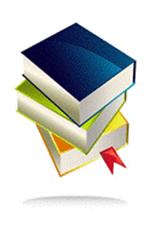 中文书名：《一切都是建筑：从埃姆斯到苹果的设计故事》英文书名：EVERYTHING IS ARCHITECTURE: The Story of Design from Eames to Apple作    者：Nikil Saval出 版 社：FSG代理公司：McCormick/ANA/Nina Yang页    数：待定出版时间：2019年春代理地区：中国大陆、台湾审读资料：电子大纲类    型：大众社科版权已授: 英国、巴西本书将于2019年春季完稿。内容简介：作者Nikil向编辑描述本书：这个话题具有里程碑意义，又是广泛适用的。这是一部关于“设计”的叙事性历史，将视角聚焦于国际设计师和建筑师群体，他们创造了上世纪中叶现代主义设计的辉煌，这些设计大师包括括美国人查尔斯（Charles）和雷·埃姆斯(Ray Eames)，维也纳移民维克多·格伦（Victor Gruen），意大利设计师埃托雷·索特萨斯（Ettore Sottsass），芬兰建筑师阿尔瓦·阿尔托（ Alvar Aalto），当然还有巴胡奥（Bahuaus）的创始人拉兹洛·莫荷里-纳格（ Laszlo Moholy-Nagy）和沃尔特·格罗皮乌斯（Walter Gropius）等等。《一切都是建筑》包括了很多故事，但是整本作品本书也是一个故事，从开头到结尾，讲述了那些努力改变世界的杰出人物的故事，而且他们中的绝大部分人都成功了！“我所讲述的人物处于一个前所未有的历史巅峰：他们既拥有现代主义的设计美学，又掌握了可以大规模生产的工具——这使得他们可以将设计应用于基础生活的方方面面，” 人们应该如何居住?我们投入长时间居住的房屋应该是什么样的？入住体验如何?我们应该在哪里买到日常生活用品?技术如何简化一个日益复杂的世界? 著名设计师Charles Eames 在1972年一场“设计问答”(Design Q&A)中，这样问自己：“设计的边界是什么?”然后回答:“正如问题本身的边界是什么?”时间跨进 2017年，“好的设计”几乎不再局限于商品展示，“好的设计”无处不在。Pinterest是一家目前价值110亿美元的社交媒体网站，它几乎专门用来分享那些看起来很酷的东西。随着苹果推出自己的系列手机、手表和汽车，世界上最有价值的公司已经从制造电脑的商业模式转变为创造完美设计的各种产品竞争。《从0到1》的作者彼得·蒂尔(Peter Thiel）如此形容苹果公司：“与其说苹果是一家创新型公司，我更认为他们是设计创意的先行者。”我们是如何从上世纪30年代起步的？那时“设计”的概念对任何人来说一文不值。然而时至今日，“好的设计”几乎无处不在。这一问题的答案集中在上世纪中叶的设计师群体中，他们的大名广为人知，但他们的故事却鲜为人知。不仅如此，作者还在书中细数了设计大到在军事、商业、体育甚至政治中的应用，小到字体的设计(例如为OSS设计字体)，不论所从事的行业如何，他们带给世界的影响是巨大的。在战后时期，当世界正张开臂膀拥抱现代化的时候，正是这些伟大的设计师们发现了如何让世界 “看起来”同样现代化的通途。作者简介：尼尔·萨瓦尔(Nikil Saval)： 作者、N+1的编辑，住在美国费城，拥有把非小说作品写得像小说一样精彩的才能。其前作《立方体:一个工作场所的秘密历史》于2014年出版，它从19世纪的“数房子”到当代“格子间”研究了办公室的长期演变，这是60%美国人工作的地方，并思考未来如何改善这些工作场所，本书在全球大获成功。谢谢您的阅读！请将回馈信息发至：杨娜（Nina Yang）安德鲁﹒纳伯格联合国际有限公司北京代表处
北京市海淀区中关村大街甲59号中国人民大学文化大厦1705室, 邮编：100872
电话：010-82504506传真：010-82504200
Email: Nina@nurnberg.com.cn 网址：www.nurnberg.com.cn微博：http://weibo.com/nurnberg豆瓣小站：http://site.douban.com/110577/微信订阅号：ANABJ2002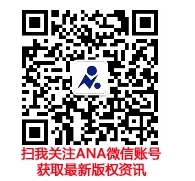 